                              New Lenox School District 122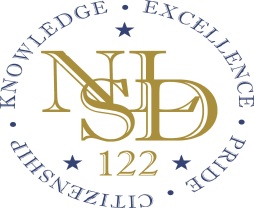                  102 South Cedar Road, New Lenox, Illinois 60451                       Phone 815-485-2169      Fax 815-462-2894Parent/Guardian Outside Agency Referral FormDate Received inSpecial Education OfficePLEASE COMPLETELY FILL OUT THE INFORMATION REQUESTED BELOW (use ball point pen)If enrolled in public school: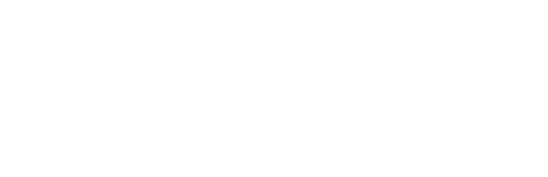 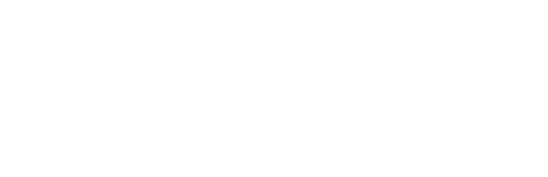 	Complete the referral – attach additional information as you deem necessary	Parent/Guardian sign and date the bottom of the referral	 Parent/Guardian please keep and read those pages labeled         “Explanation of  Procedural Safeguards Available to     Parents/Guardians of Students with Disabilities”	Ask Building Principal to sign and date the referral	Submit the referral to the school building office or to New Lenox   Schools District Office If enrolled in private school:	Complete the referral – attach additional information as you deem necessary	Parent/Guardian sign and date the bottom of the referral	Parent/Guardian please keep and read those pages labeled “Explanation ofProcedural Safeguards Available to Parents/Guardians ofStudents with Disabilities”	Ask Building Principal to sign and date the referral	Submit the referral to the Public School District where the private school is located – NOT the district of residence of thestudentIn both cases this form and any supporting data will be forwarded to the appropriate staff to determine if a full case study evaluation is warranted.   Student’s Legal Name 	Sex 	Birthdate 	  Grade 	School 	Resident District 	  Parent/Guardian Name(s) 	Telephone 	  Address 	Town 	Zip Code 	  Father cell phone 	work phone 	  Mother cell phone 	work phone 	  Principal 	How long has child been enrolled in your district? 	  Person making Referral 	Title 	II.  Specific Referral Questions to be Answered by the Case Study Evaluation.  (Other than questions pertaining to special education eligibility.)III.  List supports, interventions, programs school and/or parents attempt to improve child’s learning and/or behavior problems and results.(Be specific.  Attach any reports, tests, etc.)Required Signatures:Date	Parent/Guardian 	Date	Teachercc:	Home School	District OfficeParent/Guardian	Revised 11/2014AddressTelephoneI.  Reason for the Referral (check all boxes that apply)Academic/Learning	Speech/LanguageSocial/EmotionalPhysical/MedicalProcessing/Memory	MotorBehavioralOtherDatePrincipalDateSuperintendentenc:Explanation of Procedural Safeguards